SERVIÇO PÚBLICO FEDERAL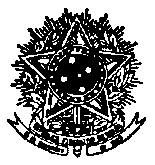 UNIVERSIDADE FEDERAL DE SANTA CATARINAPró-Reitoria de AdministraçãoCADASTRO PARA ACESSO AO SIASG1 – IDENTIFICAÇÃO DO USUÁRIO / SERVIDOR2 – ATRIBUTOS DE CREDENCIAMENTO3 – AUTORIZAÇÃO PARA CREDENCIAMENTO4 – CREDENCIAMENTO (USO EXCLUSIVO DO CADASTRADOR)1 – SIASG 2 – Treinamento SIASG1 – Inclusão no Sistema2 – Alteração3 – Reativação de Senha4 – Desbloqueio de Senha5 – Troca de Senha6 – Ativar Senha (Revogada)7 – Usuário Preso no Contexto8 – Perda  do Código Pessoal9 – Exclusão do Sistema10 – Transferência da UASG11 – Alteração do Perfil12 – Alteração do Nível De Acesso1. NOME COMPLETO:1. NOME COMPLETO:2. MATRÍCULA: 2. MATRÍCULA: 3. CPF: 3. CPF: 4. NOME PREFERÊNCIAL:5. CARGO / FUNÇÃO 5. CARGO / FUNÇÃO 5. CARGO / FUNÇÃO 5. CARGO / FUNÇÃO 5. CARGO / FUNÇÃO 6. UNIDADE GESTORA :   UFSC6. UNIDADE GESTORA :   UFSC6. UNIDADE GESTORA :   UFSC7. CÓDIGO / UASG:1531637. CÓDIGO / UASG:1531637. CÓDIGO / UASG:1531638. UNIDADE UFSC: 8. UNIDADE UFSC: 8. UNIDADE UFSC: 8. UNIDADE UFSC: 8. UNIDADE UFSC: 8. UNIDADE UFSC: 9. TELEFONE UFSC: 9. TELEFONE UFSC: 10. E-MAIL10. E-MAIL10. E-MAIL10. E-MAIL11. ASSINATURA DO USUÁRIO / SERVIDOR11. ASSINATURA DO USUÁRIO / SERVIDOR11. ASSINATURA DO USUÁRIO / SERVIDOR11. ASSINATURA DO USUÁRIO / SERVIDOR11. ASSINATURA DO USUÁRIO / SERVIDOR12. DATA :  18/02/201913. PERFIS SOLICITADOS13. PERFIS SOLICITADOS13. PERFIS SOLICITADOS13. PERFIS SOLICITADOS13. PERFIS SOLICITADOS13. PERFIS SOLICITADOS13. PERFIS SOLICITADOS13. PERFIS SOLICITADOSCOMPRASGESTOR – ATADIVULGA1RDCCONSORCCOMUNICAHOMOL – RDCDIVULGA2RDCCONTRATO1CON – GERALHOMPREGÃONOVOSICAF1RDCCONTRATO2CONTRATOIRPNOVOSICAF2RDCDIVULGA1CONVÊNIONÃOINTSISGPAC – AUTORRDCDIVULGA2FINANCEIROPRESIDENTEPAC – CONSULRDCFINANCEIRO1FISCALPRESIDENTERDCPAC – REQUIRDCFINANCEIRO2SICAFDIGITRESP – ÓRGÃOPAC – UNCOMPRDCFISCALSUPRIDORESP – UASGPREGÃO14. NÍVEIS DE ACESSO:                1 – UASG (Acessa dados da unidade na qual está cadastrado)14. NÍVEIS DE ACESSO:                1 – UASG (Acessa dados da unidade na qual está cadastrado)15. NOME DO RESPONSÁVEL PELA UNIDADE / MATRÍCULA: 15. NOME DO RESPONSÁVEL PELA UNIDADE / MATRÍCULA: 16. CARGO/ FUNÇÃO: 17. ASSINATURA18. NOME DO TITULAR:Jair Napoleão Filho18. NOME DO TITULAR:Jair Napoleão Filho19. FUNÇÃO:Pró-Reitor de Administração20. DATA DA AUTORIZAÇÃO21. ASSINATURA21. ASSINATURA22. NOME DO CADASTRADOR : Daniel de Souza Geremias ou Marcos Felipe Ravazzoli (suplente)23. DATA DO CREDENCIAMENTO